Hageling nodigt u uit op een seminarie over Vinificatieverzorgd door2BFermControl            -          Labor Bohn ZELL-MOSEL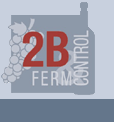 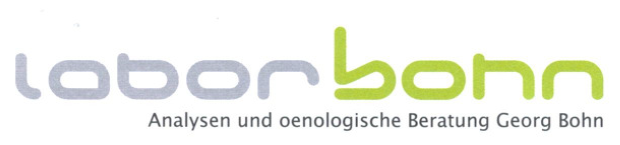 Dit gaat door op het "Wijndomein petrushoeve" op 08/09/2016De heer Dipl.-Ing.Carsten Heinemeyerstart om 18 uur en dit tot de laatste vragenMondiale trends op de wijnmarkt • Kwaliteit = BIO• Wat is 2B, en waar willen we naartoe?• Alternatieve klaringsmiddelen voor het selectioneren en verwijderen van negatieve Fenolen en ongewenste componenten in most en wijn.• VitiFerm actieve gisten en FermControl BIO- supplementen• Nieuwe bevindingen over stikstof-efficiëntie en Aromavorming door gisten• Aroma beïnvloeding door het gebruik van verschillende BSA-startculturen   en een aromamanagement in witte en rode wijnDeze voordracht gaat door in het Duits, vragen in het Frans en Engels zijn mogelijkDegustatie met wijnen van HagelingAdres :   Petrushoeve Halensebaan 36A, 3461 Molenbeek-WersbeekPrijs : 10.00€ per persoon  /  Inschrijven hageling.wijnbouw@telenet.be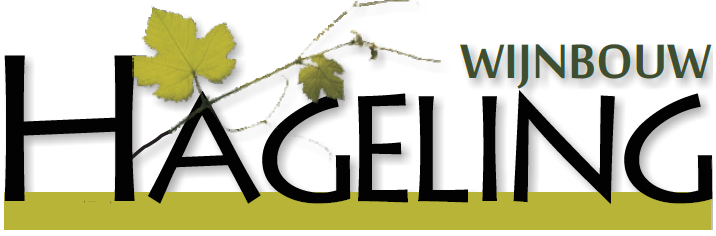 